PRIJAVNI OBRAZAC KVIZ ZNANjA„U HEMIJU POGLED KROZ ZANIMLjIV OGLED“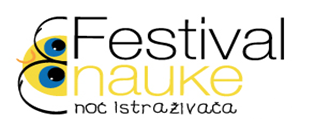 Podgorica, septembar 2021. godine*Potpisom ovog dokumenta prihvatam obavezu da učestvujem na festivalu „Noć istraživača 2021“ uzimajući učešće na kvizu „U hemiju pogled kroz zanimljiv ogled“  i pridržavam se smjernica koje propisuju organizatori. Odgovorno lice:                                                                                 -------------------------------------PRAVILA I NAPOMENE:Kvizom je obuhvaćeno gradivo koje se odnosi na II i III razred gimnazije;Svaka škola ima pravo da prijavi samo jednu ekipu takmičara;Broj takmičara u jednoj ekipi je 3;Takmičari mogu biti učenici svih razreda srednje škole ( I, II, III i IV razred);Ukoliko se prijavi više od predviđenog broja timova kreiran je test uz pomoć koga će se izvršiti selekcija pristiglih prijava i odabrati ekipe koje će se takmičiti u finalnom programu;Rok za prijavu je 05.09.2021. godine;Prijave slati na: marija.vojinovic@prona.org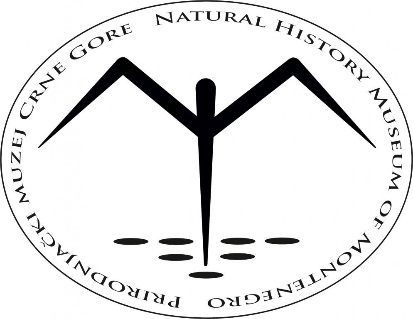 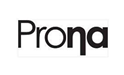 Naziv školeOdgovorno lice/nastavnik(ime i prezime, broj telefona, e-mail, veličina majice)Spisak učenikaSpisak učenikaSpisak učenikaIme i prezimeRazredVeličina majice1.2.3.